El- God van kracht en machtGebedstijd 	Datum:________(Kopieer dit blad voor elke deelneemster. Begin op tijd. Benodigde materialen: Bijbel, MIG-map, pen.)Lofprijzing - Prijs God voor wie Hij is, Zijn eigenschappen, Zijn Naam of Zijn karakter	(A.u.b. nu geen gebedsonderwerpen of - verhoringen)Eigenschap: El- God van kracht en macht                                       Bijbelgedeelte(n): Ex.15:1-3, 11	Toen zong Mozes, samen met de Israëlieten, dit lied ter ere van de Heer: ‘Ik wil zingen voor de Heer, zijn macht en majesteit zijn groot! Paarden en ruiters wierp Hij in zee. De Heer is mijn sterkte, Hij is mijn beschermer, De Heer kwam mij te hulp. Hij is mijn God, hem wil ik eren, de God van mijn vader, Hem loof en prijs ik. Zijn naam is Heer, Hij is een krijgsheld. 2 Kron. 20:6	Toen de gemeenschap van Juda en Jeruzalem zich in de nieuwe voorhaf van de tempel had opgesteld, trad Josafat naar voren en zei: ‘Heer, God van onze voorouders, U bent God in de hemel en U heerst over de koninkrijken van alle volken. In Uw hand liggen macht en kracht besloten, niemand kan zich tegen U verzetten.Jes. 43:10-13	Mijn getuige zijn jullie – spreekt de Heer –, Mijn dienaar, die Ik uitgekozen heb opdat jullie Mij zouden kennen en vertrouwen, en zouden inzien dat Ik het ben. Vóór Mij is er geen god gevormd, en na Mij zal er geen zijn. Ik, ík ben de Heer! Buiten Mij is er niemand die redt. Ik heb redding aangekondigd en redding gebracht, jullie hoorden het van mij, niet van een vreemde. Jullie zijn mijn getuige – spreekt de Heer –, dat Ik werkelijk God ben en dat Ik blijf wat Ik ben. Niemand kan zich aan Mijn macht onttrekken. Wat Mijn hand doet, wie maakt het ongedaan?Gedachten: __________________________________________________________________________Belijdenis –een moment van in stilte belijden voor de Heer, om zonde te zien zoals God het ziet, belijden houdt de verbindingslijn open,  zodat de Heilige Geest ons kan leiden in wat we moeten biddenDankzegging – Dank God  voor dingen die Hij gedaan heeft. (A.u.b. geen vragen om gebed.)____________________________________________________________________________________________________________________________________________________Voorbede – Maak groepjes van twee of drie, naar eigen inzicht.Voorbede voor eigen kinderen. Bijbelgedeelte voor alle kinderen:  Ps. 50:15	We bidden dat    …    U, God, te hulp zal roepen in tijden van nood; dan zult U hem/ haar  redden en hij/ zij zal U eren.Naam van je kind:   Specifiek Verzoek:  Naam van het kind van je gebedspartner: Specifiek Verzoek:  Naam van het kind van je gebedspartner:  Specifiek Verzoek:   Voorbede voor Leraren/Staf (als leerkracht niet geloofd)Gebed om redding: Open de ogen van                  bekeer hem/haar uit de duisternis tot het licht, en van satans macht tot God, opdat hij/zij vergeving van zonden en een erfdeel onder de geheiligde mag ontvangen door het geloof in Jezus. (Handelingen 26:18).Bijbelgedeelte Spr. 15:18	We bidden dat God   …   zal helpen om een geduldige leerkracht zal zijn. Dat zijn/ haar geduld iedere ruzie zal doen bedaren.Specifiek Verzoek: Voorbede voor schoolzaken:  Adoptie-school ( een school in de buurt die geen gebedsgroep heeft)  Voorbede voor MIG: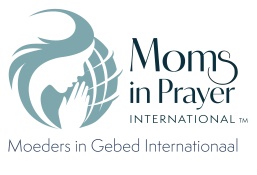 Onthoud: Wat in de groep is gedeeld, blijft in de groep!